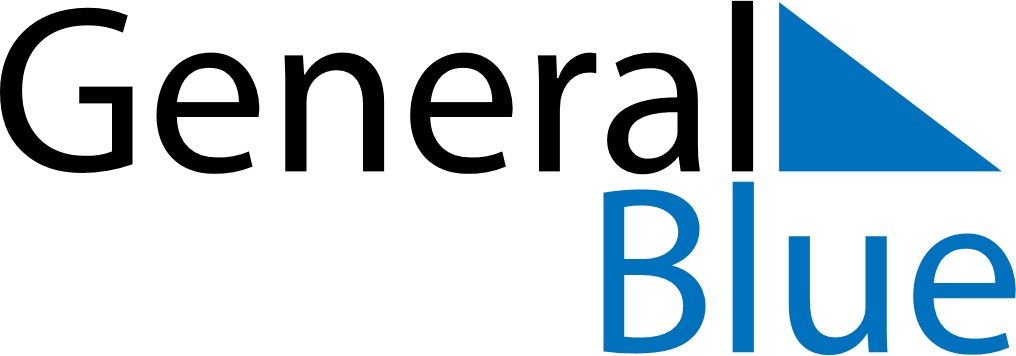 February 2030February 2030February 2030February 2030TogoTogoTogoMondayTuesdayWednesdayThursdayFridaySaturdaySaturdaySunday1223456789910End of Ramadan (Eid al-Fitr)1112131415161617181920212223232425262728